Supplement Fig. 5 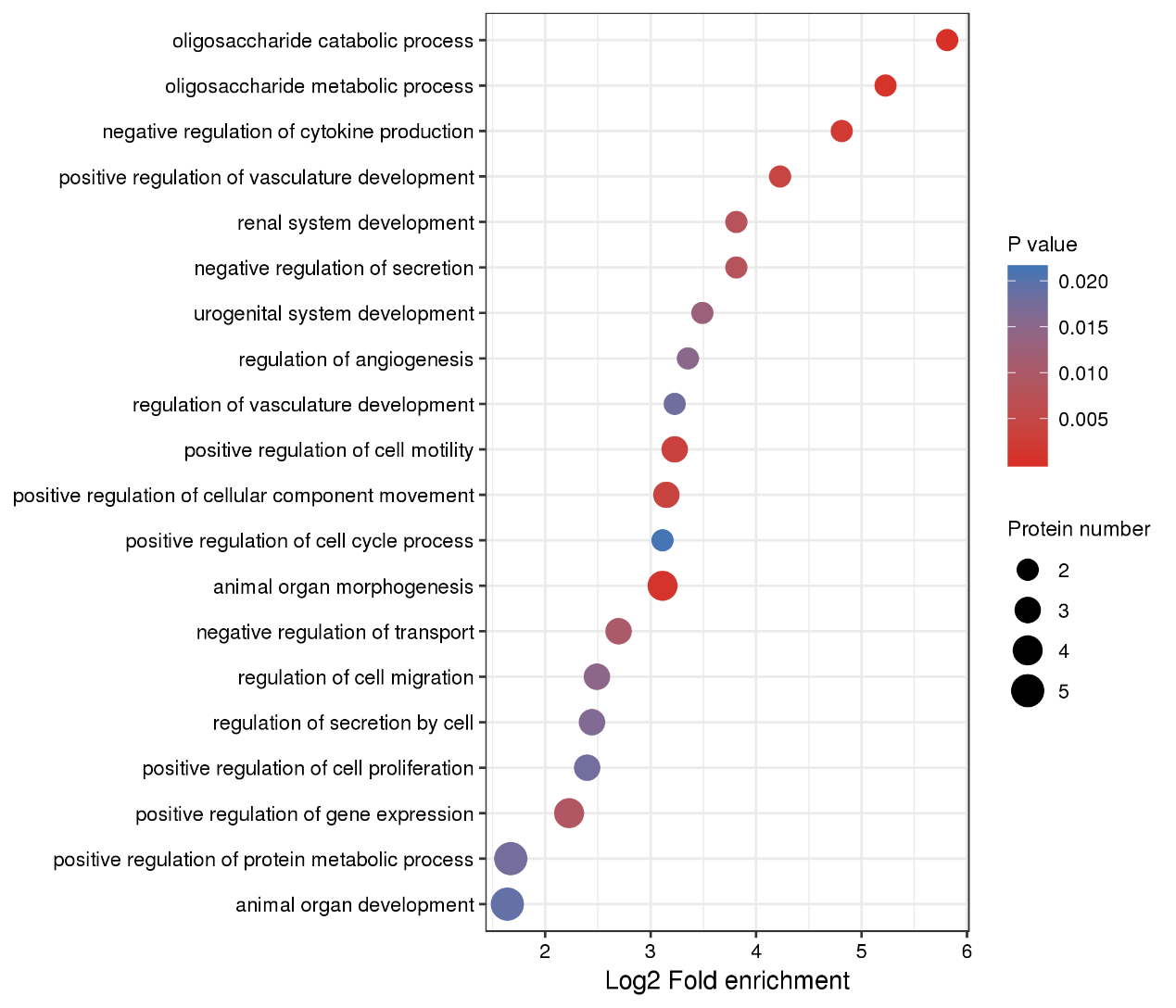 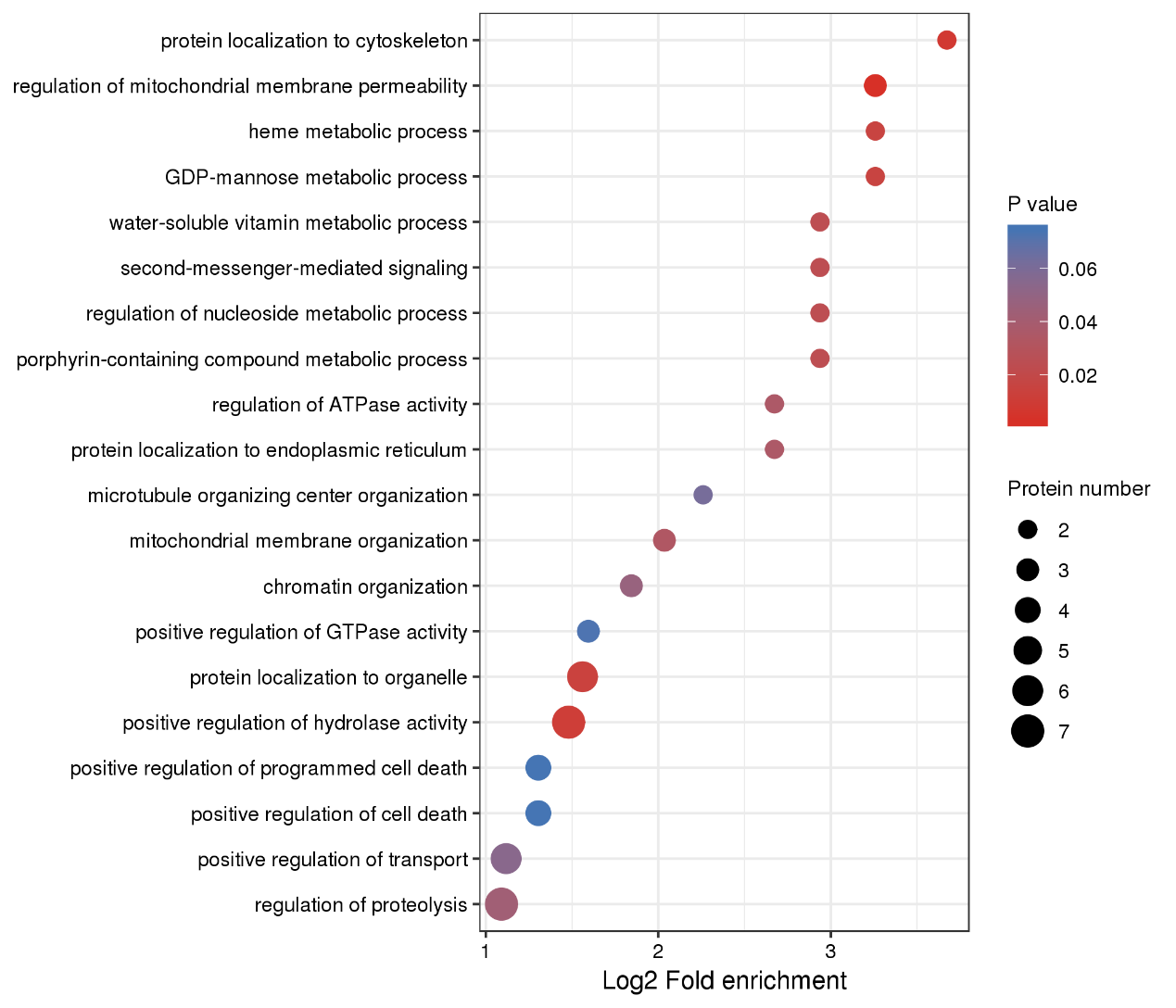 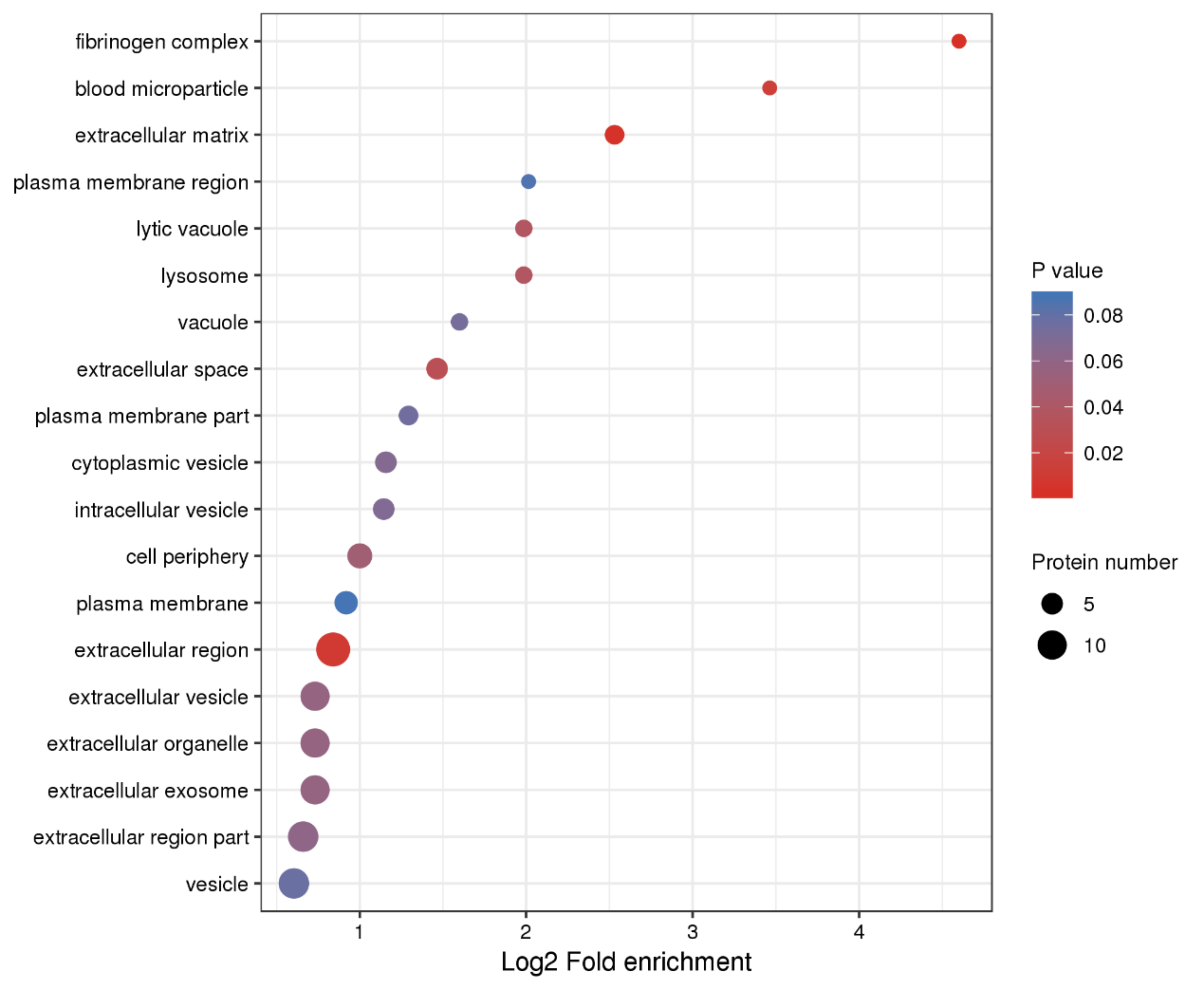 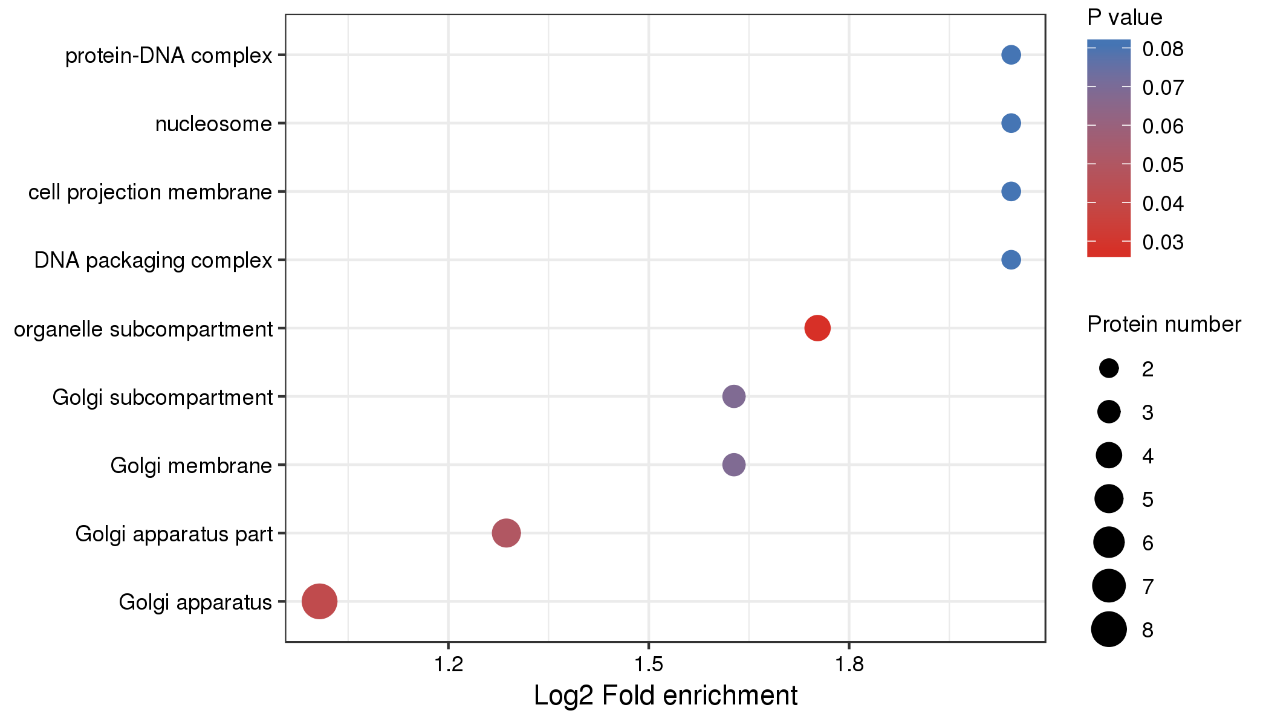 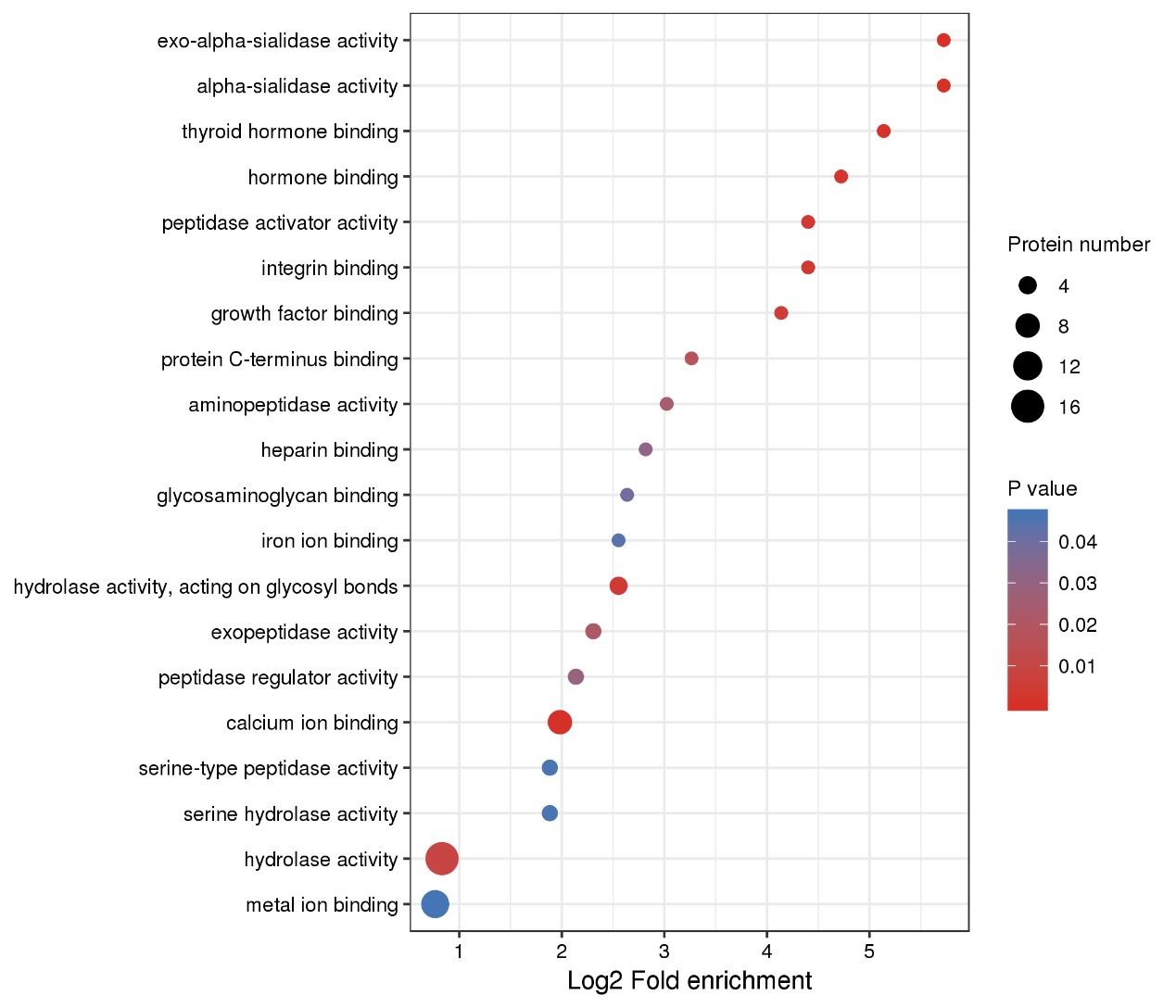 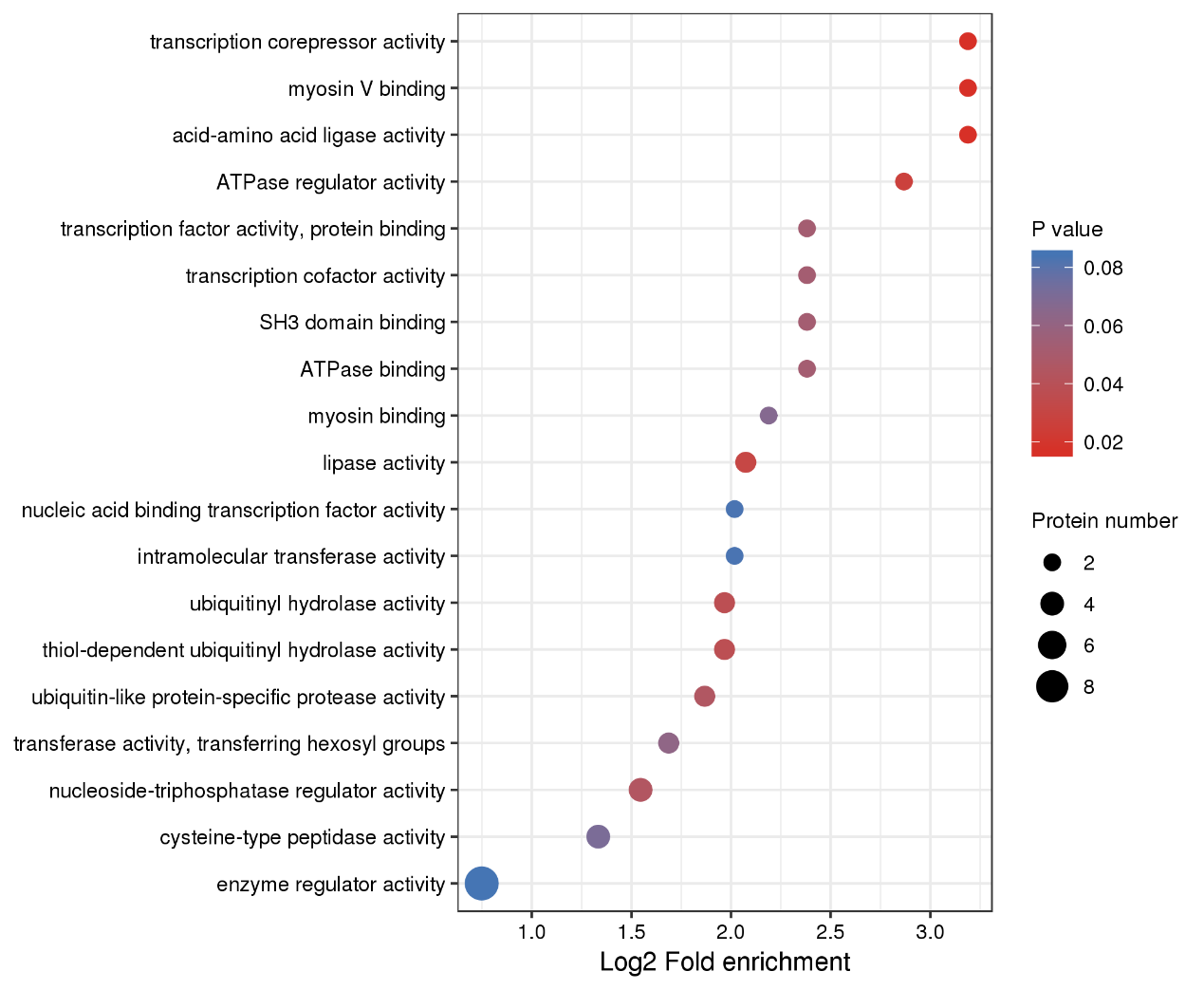 